Про затвердження Положення про функціонування та утримання кладовищ на території Гірської сільської ради Бориспільського району Київської областіВідповідно до Закону України «Про поховання та похоронну справу», керуючись Законом України «Про місцеве самоврядування в Україні», Порядком утримання кладовищ та інших місць поховань, затвердженого наказом Державного комітету України з питань житлово-комунального господарства від 19.11.2003р. № 193 Гірська сільська рада ВИРІШИЛА:1. Затвердити Положення Про функціонування та утримання кладовищ на території Гірської сільської ради (додаток 1).2. Ввести в дію Положення, затверджене даним рішенням з дня оприлюднення на офіційному сайті Гірської сільської ради.3.  Здійснення контролю за виконанням даного рішення покласти на  заступника сільського голови з питань діяльності виконавчих органів.від              року№Сільський голова                                                                                     Роман ДМИТРІВДодаток № 1 до рішення Гірської сільської ради від ______2021 № ___VІІІПОЛОЖЕННЯ ПРО ФУНКЦІОНУВАННЯ ТА УТРИМАННЯ КЛАДОВИЩна території Гірської сільської ради    Це Положення розроблено з метою реалізації Закону України «Про поховання та похоронну справу», відповідно до Порядку утримання кладовищ та інших місць поховань, затвердженого наказом Державного комітету України з питань житлово-комунального господарства від 19.11.2003р. № 193. Вимоги до розміщення та облаштування кладовища Функціонування та утримання кладовищ сіл Гора, Мартусівка, Ревне, Затишне в межах своїх повноважень забезпечує – Гірська сільська рада її виконавчий комітет та комунальне підприємство «Горянин». Місця поховань (кладовища) повинні мати сплановану і впорядковану територію, упорядковані під'їзні шляхи, бути забезпеченими транспортним зв'язком з населеним пунктом. Територія кладовища повинна бути огороджена, поділена на ділянки-сектори, що відокремлюються поміж собою дорогами шириною 3,5м з розрахунку одностороннього руху. Місця для роз'їзду автотранспорту повинні розташовуватися на перехресті доріг і мати радіус повороту. Проїжджа частина центральної дороги повинна бути не менша 6,5м. Сектори території місць поховань поділяються на ряди та місця, відстань між рядами повинна бути 1,0 м., між ділянками поховань в ряду - 0,5м. Кладовище повинно бути облаштоване:господарським двором, на якому можуть бути розташовані допоміжні будівлі, будівлі призначені для проведення громадських панахид, ритуальні майданчики;водопостачанням    для    поливання    зелених    насаджень,    водою,    яка передбачена для технічних потреб відвідувачів та персоналу;спеціальними місцями для розміщення контейнерів зі сміттям;  туалетами  з  водонепроникним   вигрібом,  до  якого  забезпечено  вільний  під'їзд асенізаційного транспорту;1.5.   Території  місць  поховань   підлягають   озелененню   з найбільшим збереженням існуючих насаджень. 1.6.   На території місць поховань не можуть бути розміщені об'єкти іншої, крім комунальної форми власності, за винятком намогильної споруди, огорожі місця поховання, склепу та колумбарної ніші, які є власністю особи, що придбала їх за власні кошти. Склеп може встановлюватися лише за наявності відповідного рішення виконкому Гірської сільської  ради. Вимоги щодо експлуатації кладовищ,  реєстрації поховань та перепоховань, обліку намогильних споруд на місці поховань  На вході до кладовища на спеціальному щиті вивішуються для населення основні   положення   Закону  України  «Про поховання та похоронну справу»,  інші нормативно-правові акти та режим роботи кладовища,                                                                      встановлюється щит із зображенням схематичного плану кладовища, із зазначенням секторів з номерами, місць почесного поховання (за наявності), напрямку головної алеї та основних доріг, розташування будівельних споруд, допоміжних будівель, громадського туалету тощо.Поховання померлих, чи їх праху після кремації здійснюється лише на підставі свідоцтва про смерть та оформленого в установленому порядку договору-замовлення на організацію та проведення поховання (далі договір-замовлення).        Доставка труни з тілом померлого на кладовища с.Гора, с.Мартусівка, с.Ревне, с.Затишне здійснюється спеціальним автотранспортом з дотриманням вимог санітарно-епідеміологічного, законодавства.2.3. Право на поховання на кладовищі надається жителям сіл Гора, Мартусівка, Ревне, Затишне, які зареєстровані на території вказаних сіл. В інших випадках право на поховання надається рішенням виконавчого комітету Гірської сільської ради.     За зверненням виконавця волевиявлення  померлого  або  особи, 
яка  взяла  на себе зобов'язання поховати померлого,  на території 
кладовища безоплатно виділяється  місце  для  поховання  померлого. 
    За бажанням одного  з  родичів (чоловіка, дружини батька, матері,  дітей,  сестри, брата, діда, баби,  онуків)  для  поховання  двох  чи  більше  померлих 
безоплатно виділяється місце для родинного поховання.     Виконання волевиявлення померлого на поховання його тіла (останків) або праху  поряд  з раніше померлими гарантується за наявності на вказаному місці поховання вільної ділянки землі   або   могили  раніше   померлого   близького   родича.   Кожне поховання померлого здійснюється в окремій могилі.                                      2.4.  Довжина могили для дорослого повинна бути не менш двох метрів, ширина – 1м, глибина не менш 1,5м. від поверхні землі до кришки труни, з урахуванням місцевих ґрунтових кліматичних умов. У разі поховання померлих дітей розміри могили можуть бути відповідно зменшені. Відстань від дна могили до рівня стояння ґрунтових вод повинна бути не менш 0,5м, висота намогильного гробка – 0,5м. У разі поховання тіла померлого в сидячому положенні, товщина ґрунту над тілом померлого від поверхні землі має бути не меншою ніж 1 метр.2.5. Поховання урн з прахом здійснюється в спеціально побудованих
колумбаріях.       Для поховання урни з прахом у землю виділяється місце розміром 0,8м х 0,8м, де можливе розташування декількох урн, виходячи з розрахунку встановлення їх по вертикалі. Глибина поховання урн з прахом не нормується.     Під кожну могилу надається ділянка таких розмірів:Примітка: у разі поховання померлого в нестандартній труні викопується могила залежно від довжини труни.2.6.   Сектори для почесних поховань на кладовищах визначаються відповідним рішенням виконавчого комітету Гірської сільської ради.2.7. Рішення про почесне поховання приймається в кожному конкретному випадку, шляхом видання сільським головою відповідного розпорядження.2.8. Для поховання померлих одиноких громадян, осіб без певного місця проживання, громадян від поховання яких відмовилися рідні, невпізнаних трупів надається земельна ділянка під одинарне поховання.2.9. Кожне поховання та перепоховання реєструється в спеціальній Книзі реєстрації поховань та перепоховань померлих громадян (далі - Книга реєстрації), форма якої затверджена відповідним Наказом центрального органу виконавчої влади.     Ведення Книг реєстрації в населених пунктах забезпечує та здійснює Ритуальна служба.      Запис до Книги реєстрації здійснюється за роками, у цілому по кладовищу чи, де це необхідно, окремо за кожним сектором. Усі графи Книги реєстрації обов'язково заповнюються чорним або фіолетовим чорнилом. Виправлення написаного в Книзі реєстрації не допускається. Книга реєстрації має бути прошнурованою, пронумерованою та скріпленою печаткою. Книга реєстрації зберігається на кладовищі постійно, в разі ліквідації кладовища, передається на зберігання до міського архіву.      Після здійснення поховання Виконавцю волевиявлення померлого або особі, яка зобов'язалася поховати померлого, як користувачу місця поховання видається відповідне свідоцтво про поховання, яке дає право на встановлення намогильної споруди в межах могили, вирішення питання про проведення під поховання, облаштування місця поховання, здійснення інших дій, які не суперечать чинному законодавству.2.10.  На могилах (місцях родинного поховання) у межах наданої земельної ділянки, можуть установлюватися  намогильні споруди та елементи благоустрою могили.        Для установлення намогильної споруди користувач місця поховання подає до Ритуальної служби  такі документи:оригінал свідоцтва про смерть похованого; свідоцтво про поховання;документи, що підтверджують придбання намогильної споруди, її ціну та дату реалізації;реквізити виконавця намогильної споруди.       Одразу  після  отримання  Ритуальною службою документів, визначених у цьому  пункті,  вони  мають  забезпечити  безперешкодний доступ на територію  кладовища  транспортного  засобу, на якому перевозиться намогильна  споруда,  визначена  у документі.        Після виконання робіт з облаштування могили користувач зобов'язаний забезпечити прибирання біля могили та винесення сміття до спеціально відведених місць на кладовищі. 2.11. Установлені намогильні  споруди  реєструються  Ритуальною службою в  Книзі  обліку намогильних споруд (далі – Книга обліку).        Термін зберігання Книги обліку намогильних споруд постійний. Записи    до Книги обліку проводяться по мірі встановлення. Заповнюється Книга обліку в одному примірнику.2.12.  На нових кладовищах або нових секторах діючих кладовищ огорожі місця поховань не встановлюються.2.13. Забороняється здійснювати    поховання     інших     померлих 
(підпоховання), встановлення намогильної споруди, склепу без згоди 
користувача   місця   поховання   (користувача   місця   родинного 
поховання).3. Утримання місць поховань3.1.   Ритуальна служба забезпечує:на підставі договору-замовлення безперешкодний проїзд на території кладовища транспорту, який організовує та здійснює поховання померлого;постійне прибирання алей, проїздів, доріжок та систематичне вивезення сміття;дотримання чистоти та порядку в місцях загального користування;проведення ремонту зовнішньої огорожі, будівель і споруд комунальної власності,  улаштування алей, доріг, доріжок та інших елементів благоустрою;покіс трав;охорону території кладовища, за рахунок коштів місцевого бюджету з правом залучення організацій, які мають право надавати відповідні послуги;утримання  військових братських та  одиночних  могил,  земельних  ділянок  для  почесних поховань, а  також  могил  померлих  одиноких 
громадян,  померлих осіб без певного місця  проживання,  померлих, 
від  поховання  яких  відмовилися рідні,  місць поховань знайдених 
невпізнаних трупів та охорона всіх місць  поховань  забезпечуються 
виконавчим  органом сільської ради за рахунок 
коштів місцевого бюджету.    3.2.    На території кладовища забороняється:порушувати тишу і порядок; кататися на санках, ковзанах і лижах;користуватися автомобільним транспортом, не призначеним для ритуального обслуговування та мототранспортом. проводити обрізування, посадку та пересадку дерев без погодження з Виконкомом Гірської сільської ради для уникнення глибокого порушення ґрунтового покриву;вигулювати та випасати тварин;накопичувати сміття у не визначеному для цього місцях;встановлювати  столи та лави поза межами виділеної для поховання  земельної ділянки.3.3.  Утримання в належному естетичному та санітарному стані могил, місць    родинного поховання, намогильних споруд і склепів здійснюється відповідно їх користувачами (власниками) за рахунок власних коштів.3.4.  Озеленення на ділянках могил здійснюється їх користувачами.3.5. З метою належного утримання кладовищ в селах Гора, Мартусівка, Ревне, Затишне, Виконком Гірської сільської ради має право залучати та використовувати кошти, отримані в якості благодійної допомоги від фізичних та юридичних осіб. ГІРСЬКА  СІЛЬСЬКА  РАДАБОРИСПІЛЬСЬКОГО  РАЙОНУКИЇВСЬКОЇ  ОБЛАСТІПроєкт Р І Ш Е Н Н ЯНазва похованняРозмір земельної ділянкиРозмір земельної ділянкиРозмір земельної ділянкиРозмір могилиРозмір могилипоховання  Площа,кв.м   Довжина,   м    Ширина,    м   Довжина,  м   Ширина,    м родинне6,62,23,02,01,0 подвійне4,82,22,22,01,0 одинарне3,32,21,52,21,0 урна з прахом0,640,80,80,80,8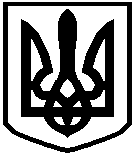 